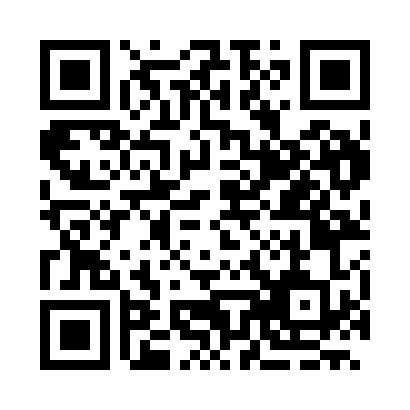 Prayer times for Borets, BulgariaMon 1 Apr 2024 - Tue 30 Apr 2024High Latitude Method: Angle Based RulePrayer Calculation Method: Muslim World LeagueAsar Calculation Method: HanafiPrayer times provided by https://www.salahtimes.comDateDayFajrSunriseDhuhrAsrMaghribIsha1Mon5:267:021:245:547:469:172Tue5:247:011:245:547:489:193Wed5:226:591:235:557:499:204Thu5:206:571:235:567:509:225Fri5:186:551:235:577:519:236Sat5:166:541:235:577:529:247Sun5:146:521:225:587:539:268Mon5:126:501:225:597:549:279Tue5:106:491:226:007:559:2910Wed5:086:471:216:007:579:3011Thu5:066:451:216:017:589:3212Fri5:046:441:216:027:599:3313Sat5:016:421:216:038:009:3514Sun4:596:411:206:038:019:3615Mon4:576:391:206:048:029:3816Tue4:556:371:206:058:039:3917Wed4:536:361:206:058:049:4118Thu4:516:341:206:068:069:4219Fri4:496:331:196:078:079:4420Sat4:476:311:196:078:089:4521Sun4:456:301:196:088:099:4722Mon4:436:281:196:098:109:4823Tue4:416:271:196:098:119:5024Wed4:396:251:186:108:129:5125Thu4:376:241:186:118:139:5326Fri4:356:221:186:118:159:5527Sat4:346:211:186:128:169:5628Sun4:326:191:186:138:179:5829Mon4:306:181:186:138:189:5930Tue4:286:161:176:148:1910:01